Times table grids.The more challenging grid is below.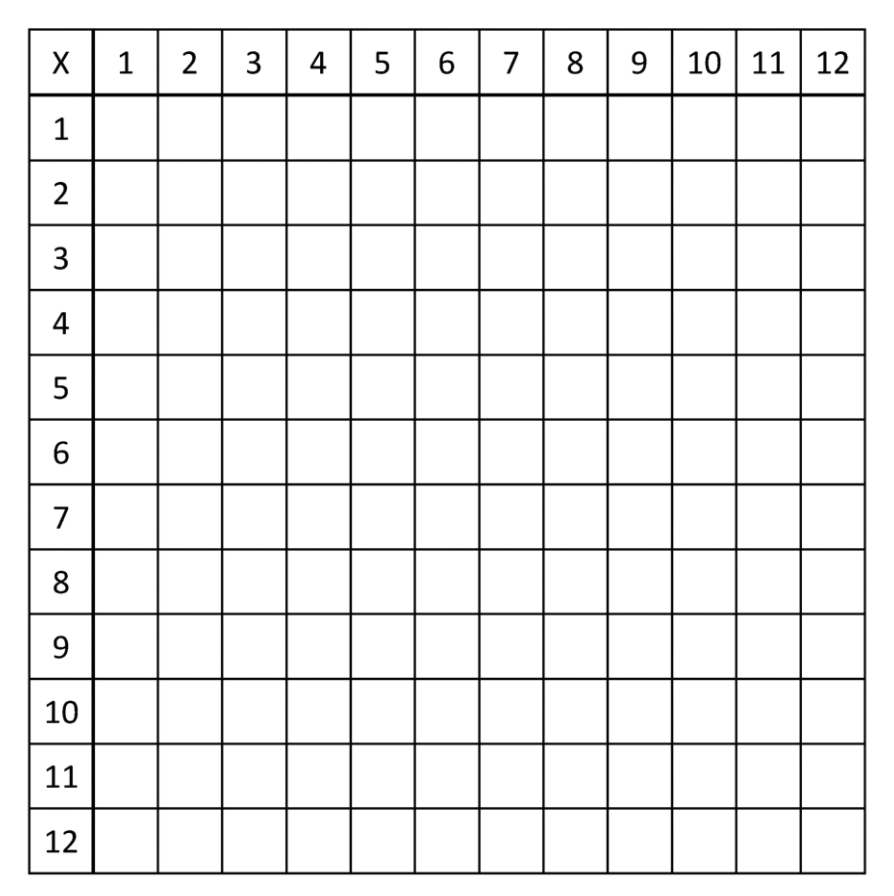 Challenge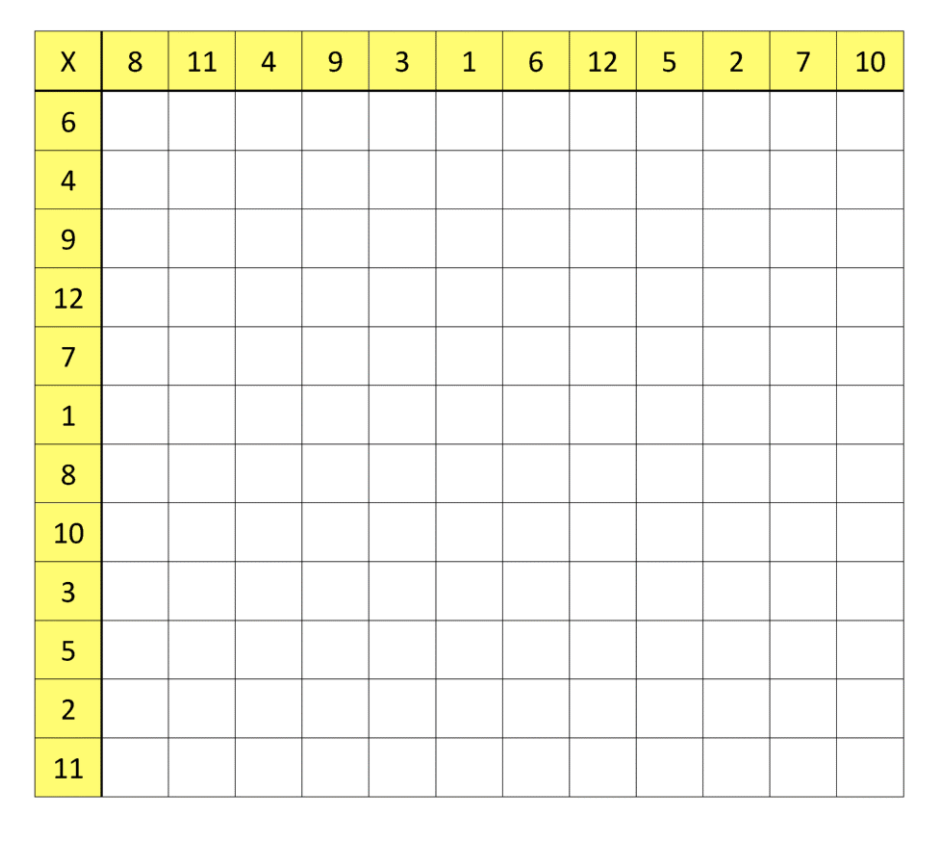 